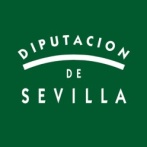 Anexo 4.3.6. Certificado del/a Interventor/a del Ayuntamiento para Proyectos en Pro de la Igualdad de Género.  Concedida por Resolución núm: _________de fecha__________D/Dª____________________________________________, Interventor/a del Ayuntamiento de__________________________________________________________________CERTIFICO:PRIMERO: Que, según los documentos que obran en esta Intervención, resulta que, con fecha……../......./..........., fue contabilizado, con número de asiento contable______________, ingreso de la Diputación Provincial de Sevilla en concepto de ________________________________por importe de________________€.SEGUNDO: Que dicho ingreso (y -en su caso-  la aportación municipal comprometida) ha sido destinado a la finalidad para la que se concedió, mediante la realización de los gastos que a continuación se relacionan,  y que han sido pagados durante los plazos  de ejecución del proyecto para el que se concedió la ayuda, o de su justificación.TERCERO: Los gastos realizados han sido los siguientes:El presente certificado se emite para que conste y sirva de justificación de la ayuda económica  concedida.                                                               Firma electrónicaVº BºEL/LA ALCALDE/SA-PRESIDENTE/A                   		EL/LA INTERVENTOR/ANºActividadTipo de gastoImporteFecha de pago1Prestación  de servicios1Materiales1Recursos Humanos2Prestación  de servicios2Materiales2Recursos HumanosTotal ayuda concedidaTotal aportación MunicipalTotal proyecto ejecutado